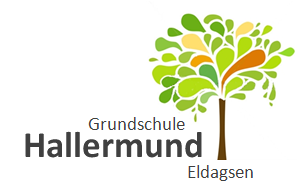 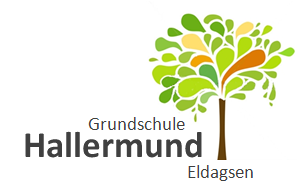 _____________________________________________				____________     Name, Vorname des Kindes  (in Druckschrift)		 			 KlasseUnser Kind soll im Schuljahr ______________○	an der täglichen Betreuung (1.u.2.Kl.) von 11:45 Uhr bis 12:30 Uhr teilnehmen,○	täglich an der Ganztagsbetreuung von 12:30 Uhr bis 15:00 Uhr teilnehmen,○	tageweise an der Ganztagsbetreuung teilnehmen   ○ Mo., ○ Die., ○ Mi., ○ Do., ○ Fr.     (bitte ankreuzen)○	nach der Ganztagsbetreuung in den Hort gehen,Soll  Ihr Kind an der nachschulischen Betreuung  (Hort, kostenpflichtig) von 15:00 Uhr  bis 17:00  Uhr teilnehmen, wenden Sie sich bitte an die DRK Kita Eldagsen. _________________________________________________________________________Ort, Datum                        		Unterschrift der Erziehungsberechtigten